Halley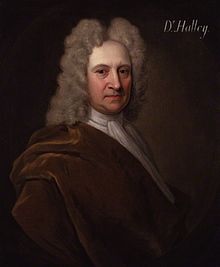 Période de temps : 1656 à 1742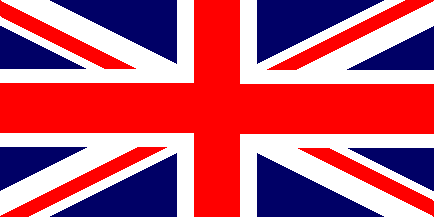 Nationalité : Royaume-UniDécouverte : Une Comète